Medienkommentar 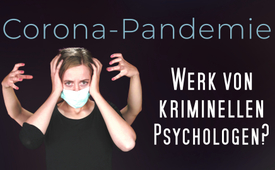 Corona-Pandemie: Werk von kriminellen Psychologen?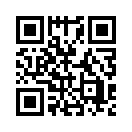 Alle Fakten rund um Corona, mit denen die harten Lockdown-Maßnahmen begründet wurden, sind im Mainstream längst widerlegt. Dennoch gibt es kein Ende der Maßnahmen und erst recht keinen Aufschrei in der Bevölkerung. KlaTV läßt in dieser Sendung Psychologen, Psychoanalytiker und einen Pädagogen zu Wort kommen, die erklären, warum das so ist.Herbert Ludwig, Autor, langjähriger Waldorf-Pädagoge und Rechtspfleger, bezeichnet das aktuelle Corona-Geschehen als einen „Kampf um das Bewusstsein des Menschen“. Die Bevölkerung wird durch Politik und irreführende Berichterstattung in eine Nicht-Wirklichkeit versetzt und ihr Wahrheitsempfinden schwer geschädigt. Damit geht auch ihre Urteilsfähigkeit für öffentliche oder politische Zusammenhänge verloren. 
Die Menschen haben verlernt, Informationen, die von außen kommen, mit ihren eigenen Gedanken zu durchdringen. So findet kein Erkenntnisprozess mehr statt. Gleichzeitig werden ständig einseitige Lügen durch Politik und Medien verbreitet, sodass die Bevölkerung in eine Art „Hypnose“ versetzt wird. Das Fatale daran ist, dass es sich nicht nur um einzelne Lügen handelt, sondern dass die größeren Gesamtzusammenhänge umgelogen werden. Der einzelne Mensch kann nicht mehr zwischen Wahrheit und Unwahrheit unterscheiden und wird steuerbar, wie eine Marionette. 
Wie diese Art der Steuerung funktioniert, erklärte der niederländische Arzt und Psychoanalytiker Joost Meerloo 1956 in seinem Buch "The Rape of the Mind" zu Deutsch "Die Vergewaltigung des Geistes". Meerloo beschäftigte sich intensiv mit Techniken der Gedankenkontrolle und Gehirnwäsche. Er beschrieb eine Methode zur Kontrolle der Massen: die systematische Tötung des menschlichen Geistes und freien Denkens, auch Mentizid genannt.
Eine Gesellschaft wird durch die absichtliche Ausstreuung von Angst für den Mentizid präpariert. Eine besonders effektive Strategie zur Induzierung von Angst besteht in der Entfesselung von Wellen des Terrors.  


Die Terrorwellen-Technik lässt sich als eskalierendes Wellenmuster darstellen, wobei jeder Runde von Angst, eine Runde von Ruhe folgt, und es ist ganz gleich, ob der besagte „Terror“ real oder fiktiv ist. Nach einer kurzen Zeit der Ruhe wird der Bedrohungsgrad wieder angehoben, wobei jede Runde der Angstmache intensiver als die vorhergehende ist. Widersprüchliche Berichte, sinnlose Empfehlungen und unverfrorene Lügen werden absichtlich eingesetzt, da es die Verwirrung steigert. Je verwirrter eine Bevölkerung ist, umso größer ist der Zustand von Angst und Panik, was die Fähigkeit der Gesellschaft verringert, mit der Krise fertig zu werden. 

Solche Wellen von Angst und Verwirrung kennzeichnen auch die andauernde Coronakrise. Sie verhindern, dass Fakten, die das gesamte Corona-Narrativ zum Einsturz bringen könnten, von der Bevölkerung entsprechend wahrgenommen werden. Drei solcher Fakten aus den öffentlich-rechtlichen Medien rufen wir nochmals in Erinnerung:


1. Im Oktober 2020 sagte Dr. Andreas Gassen, Vorstandsvorsitzender der Kassenärztlichen Bundesvereinigung, in der ARD: „In Deutschland gibt es keine Übersterblichkeit. Das heißt verkürzt, es sterben nicht mehr Menschen, als in einem normalen Jahr ohne Corona.“
Im Januar sowie im Oktober 2021 titelten Spiegel und Welt: „Keine deutliche Übersterblichkeit in Deutschland.“
Forscher der Medizinischen Fakultät der Universität Duisburg-Essen kamen zum selben Ergebnis: 2020 gab es keine Übersterblichkeit in Deutschland. 
    
2. Fakten und Ungereimtheiten zur Auslastung der Intensivbetten zeigt dieser kurze Filmausschnitt:  
Tom Lausen: Naja, wenn man sich das bundesweit anguckt, das gesamte Intensiv-Geschehen, dann stellt man fest, dass sich die Auslastung der Intensivstationen insgesamt nicht verändern. Und das es einen Anteil an Covid-Patienten gibt, aber dieser überhaupt keine Bedeutung auf die Gesamtauslastung der Intensivstationen hat. 

Deutlich verändert hat sich hingegen die Gesamtzahl der verfügbaren Intensivbetten, hier in grün dargestellt. Seit November 2020 hat sie sich fast halbiert, obwohl die Auslastung der Intensivstationen fast gleichgeblieben ist. Ein Umstand der inzwischen auch Politikern auffällt. 

Sahra Wagenknecht: Was sich dramatisch verändert hat, sind die freien Kapazitäten der Intensivbetten, aber nicht, weil es mehr Intensivpatienten gibt, sondern weil die Betten immer mehr reduziert wurden. Also im zweiten Halbjahr 2020 sind irgendwie 6.000 Intensivbetten aus der Statistik verschwunden. Keiner weiß warum? 

Über diese Intensivbetten-Lüge berichteten unter anderem auch Stern, Focus und Bild.
 
3. Vom PCR-Test, der die Grundlage für die Zahl der infizierten Menschen bildet, war im Ärzteblatt schon 2020 zu lesen: „PCR-Tests sagen weder etwas darüber aus, ob ein Mensch krank, noch ob er infektiös ist …“ oder „Da ein positiver Test weder gleich Infektion noch gleich Erkrankung ist, müsste es in den Medien „positiv PCR-Getestete“ heißen.“  
PCR-Tests können Infektiosität nicht sicher nachweisen. Darüber berichteten auch ARD, ZDF und die Süddeutsche Zeitung.

Sind die Menschen nicht mehr in der Lage, diese Fakten richtig einzuschätzen? Ist der aus Erkenntnis heraus handelnde Mensch, als Souverän einer Demokratie, bereits ausgeschaltet? 

Für die Sozial- und Wirtschaftspsychologin Katy Pracher-Hilander steht fest:                       
"Für mich als Psychologin ist das absolut kriminelles Verhalten, das hier an den Tag gelegt wird von Politikern, von den Handlangern und von den Massenmedien – absolut kriminelles Verhalten." Für Frau Pracher-Hilander ist glasklar, dass hier Psychologen am Werk sind, die die Politik und PR-Agenturen beraten, wie sie psychisches Wissen gegen die Menschen einsetzen können. Ihrer Meinung nach, liegen klare Indizien vor, dass es sich um psychologische Kriegsführung handelt, mit dem Ziel, die Menschen psychisch zu brechen, damit man sie lenken kann. 
 
Psychoanalytiker und Sozialpsychologen warnen in diesem Zusammenhang vor der Gefahr einer Massenpsychose, einer " Epidemie des Wahnsinns". Sie entsteht, wenn ein Großteil der Bevölkerung die Anbindung an die Realität verliert und in Wahnvorstellungen verfällt, wie im Totalitarismus des 20. Jahrhunderts.

Doch kann es einen Ausweg aus einer Massenpsychose geben?

Denn so wie der verstandzersetzende Angriff vielschichtig ist, so muss auch der Gegenangriff sein. Carl G. Jung zufolge, besteht der erste Schritt für diejenigen unter uns, die dazu beitragen wollen, die Vernunft in eine verrückte Welt zurückzubringen, darin, Ordnung in unseren eigenen Geist zu bringen und so zu leben, dass andere inspiriert werden, ihm zu folgen. Nicht umsonst schreit unsere Zeit nach der Erlöserpersönlichkeit, nach demjenigen, der sich aus der Umklammerung der kollektiven Psychose befreien und zumindest seine eigene Seele retten kann, der ein Leuchtfeuer der Hoffnung für andere entzündet und verkündet, dass es hier wenigstens einen Menschen gibt, dem es gelungen ist, sich aus der fatalen Identität mit der Gruppenpsychose zu befreien. Vorausgesetzt, man lebt so, dass man sich aus dem Griff der Psychose befreien kann, gibt es weitere Schritte, die man unternehmen kann. Informationen, die der Propaganda entgegenwirken, sollten so weit und breit wie möglich verbreitet werden, denn die Wahrheit ist mächtiger, als die Fiktion und die Unwahrheiten, mit denen die Möchtegern-Totalitaristen hausieren gehen. Ihr Erfolg hängt also zum Teil von ihrer Fähigkeit ab, den freien Informationsfluss zu zensieren. Eine weitere Taktik besteht darin, die herrschende Elite mit Humor und Spott zu delegitimieren oder wie Meerloo erklärt: „Wir müssen lernen, die Demagogen und angehenden Diktatoren in unserer Mitte mit der Waffe des Spottes zu besiegen. Der Demagoge selbst ist fast unfähig zu jeglichem Humor. Und wenn wir ihm mit Humor behandeln, wird er zusammenbrechen.“ Eine Taktik, die Václav Havel, ein politischer Dissident unter der sowjetischen kommunistischen Herrschaft und späterer Präsident der Tschechoslowakei, empfahl, ist der Aufbau von sogenannten Parallelstrukturen. Eine Parallelstruktur ist jede Form von Organisation, Unternehmen, Institution, Technologie oder schöpferischer Tätigkeit, die physisch innerhalb einer totalitären Gesellschaft, aber moralisch außerhalb von ihr existiert. In der kommunistischen Tschechoslowakei stellte Havel fest, dass diese Parallelstrukturen bei der Bekämpfung des Totalitarismus wirksamer waren, als politische Maßnahmen. Wenn genügend Parallelstrukturen geschaffen werden, entsteht außerdem eine zweite Kultur oder Parallelgesellschaft. Eine Enklave der Freiheit und der Vernunft innerhalb einer totalitären Welt wird gebildet und funktioniert.
[...] Vor allem aber, um einen völligen Abstieg in den Wahnsinn des Totalitarismus zu verhindern, müssen so viele Menschen wie möglich aktiv werden. Denn genau so wie die herrschende Elite nicht passiv herumsitzt, sondern ganz bewusst Schritte unternimmt, um ihre Macht zu vergrößern, muss also eine aktive und konzentrierte Anstrengung unternommen werden, um die Welt wieder in Richtung Freiheit zu bewegen. Dies kann in einer Welt, die dem Wahn des Totalitarismus verfallen ist, eine immense Herausforderung sein. Aber wie Thomas Paine bemerkte, „… ist die Tyrannei, wie die Hölle, nicht leicht zu besiegen. Dennoch haben wir diese Konstellation, dass je härter der Konflikt ist, desto glorreicher der Triumpf sein wird.“von kb., ah., rw.Quellen:Herbert Ludwig:
https://odysee.com/@blackbox.de:e/Stiftung_Corona_Ausschuss_Ich_bin_also_denke_ich-:5
https://www.youtube.com/watch?v=HvtZUR203II

Übersterblichkeit:
https://www.youtube.com/watch?v=ATRCwMta7Qg
https://www.spiegel.de/wissenschaft/mensch/corona-jahr-2020-keine-deutliche-uebersterblichkeit-in-deutschland-a-e4524a2e-cc59-44ff-b63a-86ed8bbcf81d
https://www.welt.de/wissenschaft/plus234580142/Keine-Uebersterblichkeit-in-Deutschland-Was-diese-Nachricht-bedeutet.html
Intensivbettenauslastung:
https://www.exomagazin.tv/scripted-reality-das-3-jahrtausend-61/
https://www.stern.de/politik/deutschland/intensivbetten-betrug--das-ist-freiheitsberaubung-30567954.html
https://www.focus.de/politik/deutschland/scharfe-kritik-an-spahn-zahl-der-intensivbetten-manipuliert-wuerde-bisherige-skandale-in-den-schatten-stellen_id_13382899.html
https://www.bild.de/politik/inland/politik-inland/intensivbetten-luege-milliarden-euro-versickerten-im-sumpf-76706404.bild.html

PCR Test:
https://www.nordbayern.de/politik/pcr-tests-konnen-infektiositat-nicht-sicher-nachweisen-1.11161276
https://www.youtube.com/watch?v=fPOL_YfSPsk
https://www.nordbayern.de/politik/pcr-tests-konnen-infektiositat-nicht-sicher-nachweisen-1.11161276
https://www.tagesschau.de/faktenfinder/drosten-pcr-test-101.html
https://www.zdf.de/nachrichten/panorama/corona-pcr-test-kritik-essen-100.html
https://www.sueddeutsche.de/gesundheit/coronavirus-test-covid-19-pcr-abstrich-1.4840953

Psychologin Katy Pracher-Hilander:
https://www.auf1.tv/aufrecht-auf1/psychologin-pracher-hilander-wir-brauchen-die-masse-nicht

Massenpsychose/Video:
https://www.youtube.com/watch?v=lBe73QyZVhQ

Text Quelle dazu:
https://knetworldblog.wordpress.com/2021/10/22/massenpsychose/Das könnte Sie auch interessieren:#Coronavirus - Covid-19 - www.kla.tv/Coronavirus

#AUF1 - www.kla.tv/AUF1

#Medien - www.kla.tv/Medien

#Medienkommentar - www.kla.tv/MedienkommentareKla.TV – Die anderen Nachrichten ... frei – unabhängig – unzensiert ...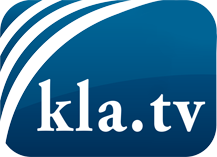 was die Medien nicht verschweigen sollten ...wenig Gehörtes vom Volk, für das Volk ...tägliche News ab 19:45 Uhr auf www.kla.tvDranbleiben lohnt sich!Kostenloses Abonnement mit wöchentlichen News per E-Mail erhalten Sie unter: www.kla.tv/aboSicherheitshinweis:Gegenstimmen werden leider immer weiter zensiert und unterdrückt. Solange wir nicht gemäß den Interessen und Ideologien der Systempresse berichten, müssen wir jederzeit damit rechnen, dass Vorwände gesucht werden, um Kla.TV zu sperren oder zu schaden.Vernetzen Sie sich darum heute noch internetunabhängig!
Klicken Sie hier: www.kla.tv/vernetzungLizenz:    Creative Commons-Lizenz mit Namensnennung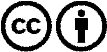 Verbreitung und Wiederaufbereitung ist mit Namensnennung erwünscht! Das Material darf jedoch nicht aus dem Kontext gerissen präsentiert werden. Mit öffentlichen Geldern (GEZ, Serafe, GIS, ...) finanzierte Institutionen ist die Verwendung ohne Rückfrage untersagt. Verstöße können strafrechtlich verfolgt werden.